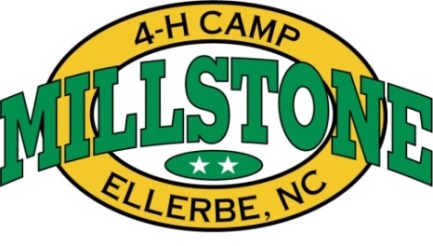 2017 Summer Camp Application FormPlease return this application as soon as possible to reserve your space.  Registrations are limited.A $50 reservation deposit is required for each session with the application.  A written statement must accompany any cancellation request due to illness or accident, only these will receive a deposit refund.  All balances must be paid 2 weeks prior to your child’s session.  Within two weeks each camper will receive an acknowledgment of registration.  A packet of materials to get your child ready for camp will be sent in April.Parent or Guardian Signature									DateCAMPER NAME:CAMPER NAME:RISING GRADE:GENDERBIRTHDAY:AGE WHILE AT CAMP:PARENT/GAURDIAN NAME:PARENT/GAURDIAN NAME:EMAIL:ADDRESS:PHONE – HOME:PHONE – CELL:PHONE – WORK:CAMP SESSIONS(Please Check One)AGESFEEDATEHorsemanship Camp9 - 19$42006/11 – 06/164-H Resident Camp8 - 14$48506/18 – 06/234-H Resident Camp8 - 14$48507/9 – 07/14Fur, Fish, & Game11 - 16$44007/16 – 07/21Adv. Fur, Fish, & Game13 - 16$44007/23– 07/28Boating Camp10 - 16$48507/23 – 07/28Shooting Sports Camp10 - 17$32507/30 – 08/02Cloverbud Camp5 - 8$17508/02 – 08/04